What was your highlight moment/event of the semester in this course?My highlight moment/event of this course was when the LED tie that Jenna and I worked so very hard on finally lit up. We worked on it for such a long time and tried our best to make everything perfect. We had a few difficulties trying to figure out the wiring from the flora board to the battery pack, which is why we weren’t sure it was going to work the first time we turned the battery pack on. Sure enough, I remember Mr. Hallihan was the first one to try it out and it lit up flying colors. We were very proud of ourselves, when we first joined this class it was completely out of our comfort zone. Which is what made our project such an accomplishment to us.What did you find most frustrating about the course?What I found the most frustrating is that it always seemed like everyone else was one step ahead of Jenna and I. When the boys signed up for this class they at least had a little bit of knowledge on how to use the things in the maker space lab, but that’s the thing that attracted Jenna and I to this course, it was all new to us and we wanted to try it out. Fortunately we had very helpful classmates and teacher who didn’t mind giving us a hand and some extra explanation. It wasn’t easy but we eventually got onto the same page as everyone else.3)  This course is designed to apply the 4 C's...discuss whether you have developed in each of these areas:CREATIVITY: This is a class where the projects you’re assigned to do come completely out of your imagination, which calls for a lot of creativity. You’re given an outline and it doesn’t tell you exactly what to do, it’s completely up to you on how you approach it. Our first project was completely made up by Jenna and I and it took a lot of ideas and creativity to come up with the final product of a voice activated LED ampli-tie.CRITICAL THINKING & PROBLEM SOLVING: To complete the projects we were given, not only the tie we made, but the other projects on the side required a lot of critical thinking and problem solving. We were put in front of technology that we had never even seen let alone used before and we had a task that we had to complete. We had to first of all figure out how to use the technology and then if we came across any problems while using it we had to solve them on our own.
COLLABORATION: Jenna and I did all of our projects and tasks together so of course collaboration was a big part of it. We had to work really hard, especially with the project we did, it was not something we were used to so we had to make sure we had strong teamwork. We worked really hard together, we wanted to make sure everything was completed the way we wanted it to be.
COMMUNICATION: Communication brings us back to once again the fact that Jenna and I were in a completely new environment when we joined the Maker Space class. Since we were partners for everything we had to keep in mind that neither of us were familiar with the things we had to do. We had to work together well and not get frustrated with each other or it would make the tasks even more difficult to complete.Now that the course is near completion, what is one (or more) key take away(s) from the course?I would say that teamwork is definitely one of the main keys that I will take away from this course. It plays a huge roll on getting things done and making progress in this class. There’s so many things to get done in such little time and without a person by your side to work with it would make it a lot harder to complete the things we did. Good teamwork is always important in no matter what you’re doing, especially when it comes to school projects, everyone doing their part makes things get done faster.Include a video clip and/or picture that showcases your contribution to the course.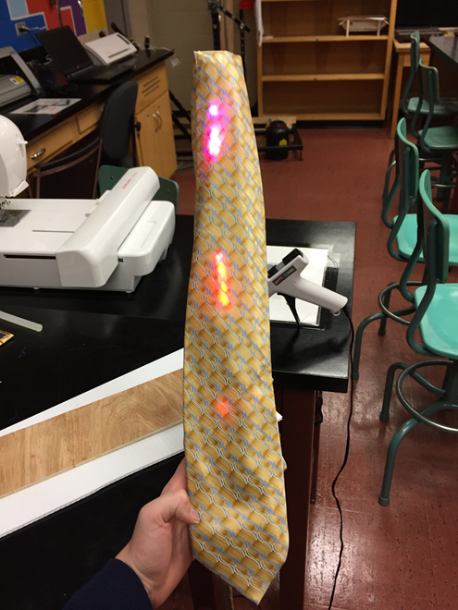 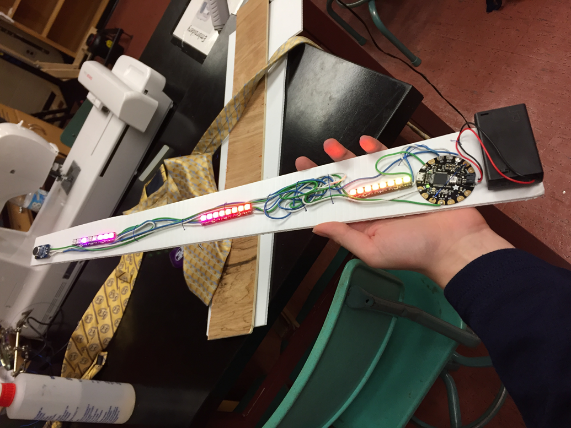 